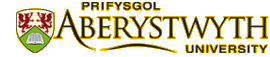 Certificate for Zero-Rated and Reduced-Rated Building Work 1. Address of the building:2. Name and address of organisation receiving the building work:Registered Address:                                                                    Correspondence Address:Prifysgol Aberystwyth University                                              Prifysgol Aberystwyth UniversityReception                                                                                      Finance departmentPenglais Campus                                                                          12 Science ParkAberystwyth                                                                                 Cefn Llan      Ceredigion                                                                                    AberystwythSY23 3FL                                                                                       Ceredigion SY23 3AHVAT Registration number:    GB 450 7372 00Charity registration:             11451413. Date of completion (or estimated date of completion) of the work:Value (or estimated value) of the supply: £Details of Building Contractor:Name:AddressVAT registration number:4. I have read the relevant parts of Buildings and construction (VAT Notice 708) and certify: (read statements 1 and 2 and strike through the one that does not apply). That, as the recipient of construction and conversion services, this organisation (in conjunction with any other organisation where applicable) will use the building, or the part of the building, for which zero rating or reduced rating is being sought solely for (tick as appropriate):That, as the recipient of services of residential renovations and alterations, this building, or the part of a building, will be used by an organisation for which reduced rating is being solely sought for (tick as appropriate):□New builds only. A relevant charitable purpose, namely by a charity in either or both of the following ways:other than in the course or furtherance of business as a village hall (or similar) in providing social or recreational facilities for a local community        □New Builds and conversions. A relevant residential purpose, namely as:a home or other institution providing residential accommodation for children a home or other institution providing residential accommodation with personal care for persons in need of personal care by reason of old age, disablement, past or present dependence on alcohol or drugs or past or present mental disorder a hospice residential accommodation for students or school pupils residential accommodation for members of any of the armed forces a monastery, nunnery or similar establishment an institution which is the sole or main residence of at least 90 per cent of its residents and will not be used as a hospital, prison or similar institution or an hotel, inn or similar establishment5. I certify that the information given is complete and accurate and acknowledge that if the building, or the part of the building, for which zero-rated supplies have been obtained, within a period of 10 years from the date of its completionceases to be used solely for a relevant residential purpose and/or a relevant charitable purpose; is no longer used to the same extent for a relevant residential purpose and/or a relevant charitable purpose decreases; or is disposed of,a taxable supply will have been made, on which this organisation will have to account for VAT at the standard rate.Name (print):Position held:Date:Signed: General warning1. HMRC reserves the right to alter the format of the certificate through the publication of a new notice. You must ensure that the certificate used is current at the time of issue.Warnings for the issuer2. You may be liable to a penalty if you issue a false certificate.3. You are responsible for the information provided on the completed certificate.Warnings for the contractor4. You must take all reasonable steps to check the validity of the declaration given to you on this certificate.5. This certificate does not automatically confer zero-rating or reduced-rating on your supplies. You must check that you meet all the conditions for zero-rating or reduced-rating your supply – see Notice 708 Buildings and construction.